   Smer: Farmaceutski tehničar   I I I godina 	   Udžbenik: Farmakognozija  za 3. i  4. razred medicinske škole                 Autori: Rade Ivanić i Ljiljane Vićentijević   PITANJA: SPITNA PITANJA ZA UČENIKE NA PREKVALIFIKACIJI                                          -smer farmaceutski tehničar-	1.Branje,sušenje i čuvanje biljnih droga2.Opšte o alkaloidima3.Opijum-latinski naziv biljke,opis biljke,hemijski sastav i upotreba4.List velebilja- latinski naziv,opis biljke,hemijski sastav i upotreba5.List bunike- latinski naziv,opis biljke,hemijski sastav i upotreba6.Purinske droge7.Kafa- latinski naziv biljke,opis biljke,hemijski sastav i upotreba8.Čaj- latinski naziv biljke,opis biljke,hemijski sastav i upotreba9.Kakao- latinski naziv biljke,opis biljke,hemijski sastav i upotreba10.Paprika- latinski naziv,opis biljke,hemijski sastav i upotreba11.Ražena glavnica- latinski naziv,ciklus gljive, hemijski sastav i upotreba12.Koren ipekakuane- latinski naziv biljke,opis biljke,hemijski sastav i upotreba13.Koren rauvolfije- latinski naziv biljke,opis biljke,hemijski sastav i upotreba14.Droge sa kardiotoničnim glikozidima (heterozidima)15.List purpurnog digitalisa- latinski naziv biljke,opis biljke,hemijski sastav i upotreba16.Seme gorkog badema- latinski naziv biljke,opis biljke,hemijski sastav i upotreba17.Medveđe grožđe- latinski naziv biljke,opis biljke,hemijski sastav i upotreba18.Aloe19.Kora krušine- latinski naziv biljke,opis biljke,hemijski sastav i upotreba20.List sene- latinski naziv biljke,opis biljke,hemijski sastav i upotreba                              ISPITNA PITANJA ZA UČENIKE NA PREKVALIFIKACIJI                                          -smer farmaceutski tehničar-1.Makroskopsko (organoleptičko) ispitivanje droga2.Određivanje stepena usitnjenosti3.Prepoznavanje lekovitog bilja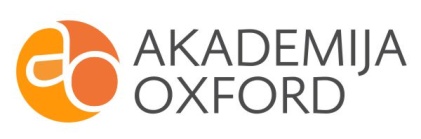 